OFFICE ONLY – MUST BE REMOVED PRIOR TO SHORTLISTINGMApplication Form for both Teaching and Support staff Application Form for both Teaching and Support staff Application Form for both Teaching and Support staff Application Form for both Teaching and Support staff Application Form for both Teaching and Support staff Application Form for both Teaching and Support staff Application Form for both Teaching and Support staff Application Form for both Teaching and Support staff Application Form for both Teaching and Support staff Application Form for both Teaching and Support staff Application Form for both Teaching and Support staff Application Form for both Teaching and Support staff Post Applied For:
Woodstone Community Primary School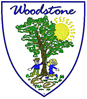 
Woodstone Community Primary School
Woodstone Community Primary School
Woodstone Community Primary SchoolPersonal DetailsPersonal DetailsPersonal DetailsPersonal DetailsPersonal DetailsPersonal DetailsPersonal DetailsPersonal DetailsPersonal DetailsPersonal DetailsPersonal DetailsPersonal DetailsSurname:Surname:Previous Name(s):Previous Name(s):Previous Name(s):Previous Name(s):Forename(s):Forename(s):Title:Title:Title:Title:Address:Address:Home No:Home No:Mobile No:Mobile No:Mobile No:Mobile No:Which number are you happy to be contacted on? 	Home No: YES / NO 	Mobile No: YES / NOWhich number are you happy to be contacted on? 	Home No: YES / NO 	Mobile No: YES / NOWhich number are you happy to be contacted on? 	Home No: YES / NO 	Mobile No: YES / NOWhich number are you happy to be contacted on? 	Home No: YES / NO 	Mobile No: YES / NOWhich number are you happy to be contacted on? 	Home No: YES / NO 	Mobile No: YES / NOWhich number are you happy to be contacted on? 	Home No: YES / NO 	Mobile No: YES / NOWhich number are you happy to be contacted on? 	Home No: YES / NO 	Mobile No: YES / NOWhich number are you happy to be contacted on? 	Home No: YES / NO 	Mobile No: YES / NOWhich number are you happy to be contacted on? 	Home No: YES / NO 	Mobile No: YES / NOWhich number are you happy to be contacted on? 	Home No: YES / NO 	Mobile No: YES / NOWhich number are you happy to be contacted on? 	Home No: YES / NO 	Mobile No: YES / NOWhich number are you happy to be contacted on? 	Home No: YES / NO 	Mobile No: YES / NOEmail Address:Email Address:Email Address:Teacher number (if applicable)Teacher number (if applicable)Teacher number (if applicable)NI Number:NI Number:NI Number:Present Employment
(or most recent)Present Employment
(or most recent)Present Employment
(or most recent)Present Employment
(or most recent)Present Employment
(or most recent)Present Employment
(or most recent)Present Employment
(or most recent)Present Employment
(or most recent)Present Employment
(or most recent)Present Employment
(or most recent)Present Employment
(or most recent)Present Employment
(or most recent)Post Title:Post Title:Date Appointed:Date Appointed:Date Appointed:Date Appointed:Date Appointed:Employers Name:Employers Name:Employers 
Address:Employers 
Address:Type of School:Type of School:Age Range:Age Range:Age Range:Age Range:Age Range:Subjects(s) Taught:Subjects(s) Taught:No. On Roll:No. On Roll:No. On Roll:No. On Roll:No. On Roll:Salary on Leaving:Salary on Leaving:Allowances:Allowances:Allowances:Allowances:Allowances:Date Left (if applicable):Date Left (if applicable):Reason for Leaving:Reason for Leaving:Reason for Leaving:Reason for Leaving:Reason for Leaving:References (One reference MUST be from your current or most recent employer)References (One reference MUST be from your current or most recent employer)References (One reference MUST be from your current or most recent employer)References (One reference MUST be from your current or most recent employer)References (One reference MUST be from your current or most recent employer)References (One reference MUST be from your current or most recent employer)References (One reference MUST be from your current or most recent employer)References (One reference MUST be from your current or most recent employer)References (One reference MUST be from your current or most recent employer)References (One reference MUST be from your current or most recent employer)References (One reference MUST be from your current or most recent employer)References (One reference MUST be from your current or most recent employer)Name:Name:Name:Name:Name:Name:Name:Job Title:Job Title:Job Title:Job Title:Job Title:Job Title:Job Title:Address:Address:Address:Address:Address:Address:Address:Contact NumberContact NumberContact Number:Contact Number:Contact Number:Contact Number:Contact Number:Email AddressEmail AddressEmail Address:Email Address:Email Address:Email Address:Email Address:Relationship to Applicant:Relationship to Applicant:Relationship to Applicant:Relationship to Applicant:Relationship to Applicant:Relationship to Applicant:Relationship to Applicant:Character references will not be accepted, referees MUST only be those who can comment authoritatively on your work.  REFERENCES WILL BE SOURCED PRIOR TO INTERVIEW.Character references will not be accepted, referees MUST only be those who can comment authoritatively on your work.  REFERENCES WILL BE SOURCED PRIOR TO INTERVIEW.Character references will not be accepted, referees MUST only be those who can comment authoritatively on your work.  REFERENCES WILL BE SOURCED PRIOR TO INTERVIEW.Character references will not be accepted, referees MUST only be those who can comment authoritatively on your work.  REFERENCES WILL BE SOURCED PRIOR TO INTERVIEW.Character references will not be accepted, referees MUST only be those who can comment authoritatively on your work.  REFERENCES WILL BE SOURCED PRIOR TO INTERVIEW.Character references will not be accepted, referees MUST only be those who can comment authoritatively on your work.  REFERENCES WILL BE SOURCED PRIOR TO INTERVIEW.Character references will not be accepted, referees MUST only be those who can comment authoritatively on your work.  REFERENCES WILL BE SOURCED PRIOR TO INTERVIEW.Character references will not be accepted, referees MUST only be those who can comment authoritatively on your work.  REFERENCES WILL BE SOURCED PRIOR TO INTERVIEW.Character references will not be accepted, referees MUST only be those who can comment authoritatively on your work.  REFERENCES WILL BE SOURCED PRIOR TO INTERVIEW.Character references will not be accepted, referees MUST only be those who can comment authoritatively on your work.  REFERENCES WILL BE SOURCED PRIOR TO INTERVIEW.Character references will not be accepted, referees MUST only be those who can comment authoritatively on your work.  REFERENCES WILL BE SOURCED PRIOR TO INTERVIEW.Character references will not be accepted, referees MUST only be those who can comment authoritatively on your work.  REFERENCES WILL BE SOURCED PRIOR TO INTERVIEW.Previous Employment – Teaching & Non-Teaching Posts - starting with the most recent(Please add more lines if required)Previous Employment – Teaching & Non-Teaching Posts - starting with the most recent(Please add more lines if required)Previous Employment – Teaching & Non-Teaching Posts - starting with the most recent(Please add more lines if required)Previous Employment – Teaching & Non-Teaching Posts - starting with the most recent(Please add more lines if required)Previous Employment – Teaching & Non-Teaching Posts - starting with the most recent(Please add more lines if required)Previous Employment – Teaching & Non-Teaching Posts - starting with the most recent(Please add more lines if required)Previous Employment – Teaching & Non-Teaching Posts - starting with the most recent(Please add more lines if required)Previous Employment – Teaching & Non-Teaching Posts - starting with the most recent(Please add more lines if required)Previous Employment – Teaching & Non-Teaching Posts - starting with the most recent(Please add more lines if required)Previous Employment – Teaching & Non-Teaching Posts - starting with the most recent(Please add more lines if required)Dates:Dates:Employer’s Name & Address:Post:Post:Post:Salary (inc allowances):Salary (inc allowances):Reason for leaving:Reason for leaving:From:To:Employer’s Name & Address:Post:Post:Post:Salary (inc allowances):Salary (inc allowances):Reason for leaving:Reason for leaving:EducationEducationEducationEducationEducationEducationEducationEducationEducationEducationDates:Dates:Establishment Name & Address:Establishment Name & Address:Establishment Name & Address:Establishment Name & Address:Qualifications:Qualifications:Grade:Grade:From:To:Establishment Name & Address:Establishment Name & Address:Establishment Name & Address:Establishment Name & Address:Qualifications:Qualifications:Grade:Grade:Membership of Professional OrganisationsMembership of Professional OrganisationsMembership of Professional OrganisationsMembership of Professional OrganisationsMembership of Professional OrganisationsMembership of Professional OrganisationsMembership of Professional OrganisationsMembership of Professional OrganisationsMembership of Professional OrganisationsMembership of Professional OrganisationsDates of Membership:Dates of Membership:Professional Body / Organisation:Professional Body / Organisation:Professional Body / Organisation:Membership Level:Grade:Duration:Membership Level:Grade:Duration:Membership Level:Grade:Duration:Membership Level:Grade:Duration:Membership Level:Grade:Duration:FromToProfessional Body / Organisation:Professional Body / Organisation:Professional Body / Organisation:Membership Level:Grade:Duration:Membership Level:Grade:Duration:Membership Level:Grade:Duration:Membership Level:Grade:Duration:Membership Level:Grade:Duration:Relevant Professional Development(in the last 5 years)Relevant Professional Development(in the last 5 years)Relevant Professional Development(in the last 5 years)Relevant Professional Development(in the last 5 years)Relevant Professional Development(in the last 5 years)Relevant Professional Development(in the last 5 years)Relevant Professional Development(in the last 5 years)Relevant Professional Development(in the last 5 years)Relevant Professional Development(in the last 5 years)Relevant Professional Development(in the last 5 years)Dates:Dates:Organising Body:Organising Body:Subject:Subject:Subject:Grade:Grade:Duration:FromToOrganising Body:Organising Body:Subject:Subject:Subject:Grade:Grade:Duration:Break in Previous Employment History(if applicable)Break in Previous Employment History(if applicable)Break in Previous Employment History(if applicable)Break in Previous Employment History(if applicable)Break in Previous Employment History(if applicable)Break in Previous Employment History(if applicable)Break in Previous Employment History(if applicable)Break in Previous Employment History(if applicable)Break in Previous Employment History(if applicable)Break in Previous Employment History(if applicable)Dates:Dates:Reason for break:Reason for break:Reason for break:Reason for break:Reason for break:Reason for break:Reason for break:Reason for break:FromToReason for break:Reason for break:Reason for break:Reason for break:Reason for break:Reason for break:Reason for break:Reason for break:Summary of Experience, Skills, Knowledge & CompetenciesSummary of Experience, Skills, Knowledge & CompetenciesSummary of Experience, Skills, Knowledge & CompetenciesSummary of Experience, Skills, Knowledge & CompetenciesSummary of Experience, Skills, Knowledge & CompetenciesSummary of Experience, Skills, Knowledge & CompetenciesSummary of Experience, Skills, Knowledge & CompetenciesSummary of Experience, Skills, Knowledge & CompetenciesSummary of Experience, Skills, Knowledge & CompetenciesSummary of Experience, Skills, Knowledge & CompetenciesPlease outline your suitability for the role by referring to the person specification and providing evidence of impact and outcomes. (maximum of 2 pages):Please outline your suitability for the role by referring to the person specification and providing evidence of impact and outcomes. (maximum of 2 pages):Please outline your suitability for the role by referring to the person specification and providing evidence of impact and outcomes. (maximum of 2 pages):Please outline your suitability for the role by referring to the person specification and providing evidence of impact and outcomes. (maximum of 2 pages):Please outline your suitability for the role by referring to the person specification and providing evidence of impact and outcomes. (maximum of 2 pages):Please outline your suitability for the role by referring to the person specification and providing evidence of impact and outcomes. (maximum of 2 pages):Please outline your suitability for the role by referring to the person specification and providing evidence of impact and outcomes. (maximum of 2 pages):Please outline your suitability for the role by referring to the person specification and providing evidence of impact and outcomes. (maximum of 2 pages):Please outline your suitability for the role by referring to the person specification and providing evidence of impact and outcomes. (maximum of 2 pages):Please outline your suitability for the role by referring to the person specification and providing evidence of impact and outcomes. (maximum of 2 pages):Summary of Experience, Skills, Knowledge & Competencies (continued)Continue on this page.Additional Information – Maximum of 500 Words (if required)Please detail any further information you feel is relevant to your application that has not already been covered on this application:Interview ArrangementsPlease indicate below any dates you would not be available for interview:Disability / Health ConditionsThe Equality Act 2010 defines disability as ‘A physical or mental impairment which has a substantial and long-term adverse effect on the ability to carry out normal day-to-day activities.’Do you consider yourself to be disabled?  Yes/NoPlease indicate below if you require any reasonable adjustments, due to a disability or health condition, to enable an interview, or which you wish us to take into account when considering your application?Data Protection ActData Protection ActThe information you supply when requesting a job pack will be held for monitoring and evaluation purposes and in connection with any future contact.  This information will be kept for a maximum of 18 months from last contact.  When you sign and return this form you are giving your permission to process and hold the information you have supplied on it, including any information you consider to be personal and sensitive, if your application is unsuccessful, the form will be held for up to 6 months and then destroyed.The information you supply when requesting a job pack will be held for monitoring and evaluation purposes and in connection with any future contact.  This information will be kept for a maximum of 18 months from last contact.  When you sign and return this form you are giving your permission to process and hold the information you have supplied on it, including any information you consider to be personal and sensitive, if your application is unsuccessful, the form will be held for up to 6 months and then destroyed.Applicant DeclarationApplicant DeclarationI confirm that the statements in this application are true, correct and accurate and that I have not omitted any facts which may have any bearing on my application.  I understand that falsification of qualifications or any other information may lead to the withdrawal of any offer of employment, or dismissal where employment has already commenced. By signing this form, I agree to the School/College/Academy using this information to consult any third parties or external organisations for the purposes of confirming and/or clarifying such information.I confirm that the statements in this application are true, correct and accurate and that I have not omitted any facts which may have any bearing on my application.  I understand that falsification of qualifications or any other information may lead to the withdrawal of any offer of employment, or dismissal where employment has already commenced. By signing this form, I agree to the School/College/Academy using this information to consult any third parties or external organisations for the purposes of confirming and/or clarifying such information.I understand that if I do not tell you about any relationships with employees or governors at the School, I could be dismissed.I understand that if I do not tell you about any relationships with employees or governors at the School, I could be dismissed.The amendments to the Exceptions Order 1975(2013 & 2020) provide that certain spent convictions and cautions are ‘protected’ and are not subject to disclosure to employers and cannot be taken into account. Guidance and criteria on the filtering of these cautions and convictions can be found on the Ministry of Justice website.Should you be shortlisted for the position, you will be required to complete a criminal records self-declaration form in order to provide any information about any unspent and unprotected criminal records that you may have.I understand that if I am shortlisted for the position and do not tell you about any relevant unspent criminal convictions including adult cautions, reprimands, warnings or that I am under investigation or have pending prosecutions and this is discovered after appointment, I could be dismissed without notice.The amendments to the Exceptions Order 1975(2013 & 2020) provide that certain spent convictions and cautions are ‘protected’ and are not subject to disclosure to employers and cannot be taken into account. Guidance and criteria on the filtering of these cautions and convictions can be found on the Ministry of Justice website.Should you be shortlisted for the position, you will be required to complete a criminal records self-declaration form in order to provide any information about any unspent and unprotected criminal records that you may have.I understand that if I am shortlisted for the position and do not tell you about any relevant unspent criminal convictions including adult cautions, reprimands, warnings or that I am under investigation or have pending prosecutions and this is discovered after appointment, I could be dismissed without notice.I can produce the original documents of my qualifications at the interview.I can produce the original documents of my qualifications at the interview.I understand that any canvassing, directly or indirectly, will be a disqualification.I understand that any canvassing, directly or indirectly, will be a disqualification.I understand I MUST provide documents proving eligibility to work in the UK, prior to confirmation of appointment.I understand I MUST provide documents proving eligibility to work in the UK, prior to confirmation of appointment.I am prepared to undergo a medical examination, prior to confirmation of appointment.I am prepared to undergo a medical examination, prior to confirmation of appointment.Signature:Date:                       Equal Opportunities Monitoring Section                       Equal Opportunities Monitoring Section                       Equal Opportunities Monitoring Section                       Equal Opportunities Monitoring Section                       Equal Opportunities Monitoring Section                       Equal Opportunities Monitoring Section                       Equal Opportunities Monitoring Section                       Equal Opportunities Monitoring SectionThis School wants to meet the aims and commitments set out in its equality policy.  This includes not discriminating under the Equality Act 2010 and building an accurate picture of the make-up of the workforce in encouraging equality and diversity.  The School needs your help and co-operation to enable it to do this but filling in this form is voluntary.   The information you provide will stay confidential and be stored securely.This School wants to meet the aims and commitments set out in its equality policy.  This includes not discriminating under the Equality Act 2010 and building an accurate picture of the make-up of the workforce in encouraging equality and diversity.  The School needs your help and co-operation to enable it to do this but filling in this form is voluntary.   The information you provide will stay confidential and be stored securely.This School wants to meet the aims and commitments set out in its equality policy.  This includes not discriminating under the Equality Act 2010 and building an accurate picture of the make-up of the workforce in encouraging equality and diversity.  The School needs your help and co-operation to enable it to do this but filling in this form is voluntary.   The information you provide will stay confidential and be stored securely.This School wants to meet the aims and commitments set out in its equality policy.  This includes not discriminating under the Equality Act 2010 and building an accurate picture of the make-up of the workforce in encouraging equality and diversity.  The School needs your help and co-operation to enable it to do this but filling in this form is voluntary.   The information you provide will stay confidential and be stored securely.This School wants to meet the aims and commitments set out in its equality policy.  This includes not discriminating under the Equality Act 2010 and building an accurate picture of the make-up of the workforce in encouraging equality and diversity.  The School needs your help and co-operation to enable it to do this but filling in this form is voluntary.   The information you provide will stay confidential and be stored securely.This School wants to meet the aims and commitments set out in its equality policy.  This includes not discriminating under the Equality Act 2010 and building an accurate picture of the make-up of the workforce in encouraging equality and diversity.  The School needs your help and co-operation to enable it to do this but filling in this form is voluntary.   The information you provide will stay confidential and be stored securely.This School wants to meet the aims and commitments set out in its equality policy.  This includes not discriminating under the Equality Act 2010 and building an accurate picture of the make-up of the workforce in encouraging equality and diversity.  The School needs your help and co-operation to enable it to do this but filling in this form is voluntary.   The information you provide will stay confidential and be stored securely.This School wants to meet the aims and commitments set out in its equality policy.  This includes not discriminating under the Equality Act 2010 and building an accurate picture of the make-up of the workforce in encouraging equality and diversity.  The School needs your help and co-operation to enable it to do this but filling in this form is voluntary.   The information you provide will stay confidential and be stored securely.1)	How would you describe your ethnicity?1)	How would you describe your ethnicity?1)	How would you describe your ethnicity?1)	How would you describe your ethnicity?1)	How would you describe your ethnicity?1)	How would you describe your ethnicity?1)	How would you describe your ethnicity?1)	How would you describe your ethnicity?a) Whitea) Whiteb) Mixedb) Mixedc) Asian & British Asianc) Asian & British Asianc) Asian & British Asian British British White & Black Caribbean White & Black Caribbean Indian Indian Indian Irish Irish White & Black African White & Black African Pakistani Pakistani Pakistani White & Asian White & Asian Bangladeshi Bangladeshi Bangladeshi Any other White background* Any other White background* Any other mixed background* Any other mixed background* Any other Asian background* Any other Asian background* Any other Asian background** please state below:* please state below:* please state below:* please state below:* please state below:* please state below:* please state below:d) Black or Black Britishd) Black or Black Britishe) Chinese or other Ethnic Groupe) Chinese or other Ethnic Groupf) Gypsy / Travellerf) Gypsy / Travellerf) Gypsy / Traveller Caribbean Caribbean Chinese Chinese Irish Traveller Irish Traveller Irish Traveller African African Romany Gypsy Romany Gypsy Romany Gypsy Any other Black background* Any other Black background* Any other Ethnic Group* Any other Ethnic Group* Any other Asian background* Any other Asian background* Any other Asian background** please state below:* please state below:* please state below:* please state below:* please state below:* please state below:* please state below: Prefer not to state Prefer not to state2)	My sex is:2)	My sex is:2)	My sex is: Male Male Female Female Prefer not to state Prefer not to state Prefer not to state3)	My date of birth is:3)	My date of birth is:3)	My date of birth is: Prefer not to state Prefer not to state Prefer not to state4)	The Equality Act 2010 defines disability as “‘A physical or mental impairment which has a substantial and             long term adverse effect on the ability to carry out normal day-to-day activities”4)	The Equality Act 2010 defines disability as “‘A physical or mental impairment which has a substantial and             long term adverse effect on the ability to carry out normal day-to-day activities”4)	The Equality Act 2010 defines disability as “‘A physical or mental impairment which has a substantial and             long term adverse effect on the ability to carry out normal day-to-day activities”4)	The Equality Act 2010 defines disability as “‘A physical or mental impairment which has a substantial and             long term adverse effect on the ability to carry out normal day-to-day activities”4)	The Equality Act 2010 defines disability as “‘A physical or mental impairment which has a substantial and             long term adverse effect on the ability to carry out normal day-to-day activities”4)	The Equality Act 2010 defines disability as “‘A physical or mental impairment which has a substantial and             long term adverse effect on the ability to carry out normal day-to-day activities”4)	The Equality Act 2010 defines disability as “‘A physical or mental impairment which has a substantial and             long term adverse effect on the ability to carry out normal day-to-day activities”4)	The Equality Act 2010 defines disability as “‘A physical or mental impairment which has a substantial and             long term adverse effect on the ability to carry out normal day-to-day activities”	I consider myself to be:	I consider myself to be:	I consider myself to be:	I consider myself to be:	I consider myself to be:	I consider myself to be:	I consider myself to be:	I consider myself to be: Disabled Disabled Non-Disabled Non-Disabled Prefer not to state Prefer not to state Prefer not to state5)	My religion is:5)	My religion is:5)	My religion is:5)	My religion is:5)	My religion is:5)	My religion is:5)	My religion is:5)	My religion is: Buddhist Buddhist Christian (all denominations) Christian (all denominations) Hindu Hindu Hindu Jewish Jewish Muslim Muslim Sikh Sikh Sikh None None Prefer not to state Prefer not to state Other * Other * Other ** please state below:* please state below:* please state below:6)	My sexual orientation is:6)	My sexual orientation is:6)	My sexual orientation is:6)	My sexual orientation is:6)	My sexual orientation is:6)	My sexual orientation is:6)	My sexual orientation is:6)	My sexual orientation is: Bi-sexual Bi-sexual Gay Gay Lesbian Lesbian Lesbian Heterosexual Heterosexual Transgender Transgender Prefer not to state Prefer not to state Prefer not to state Other * Other * Other ** please state below:* please state below:* please state below:7)	My nationality is:7)	My nationality is:7)	My nationality is: Short listed Short listed Interviewed Interviewed Appointed Appointed Appointed